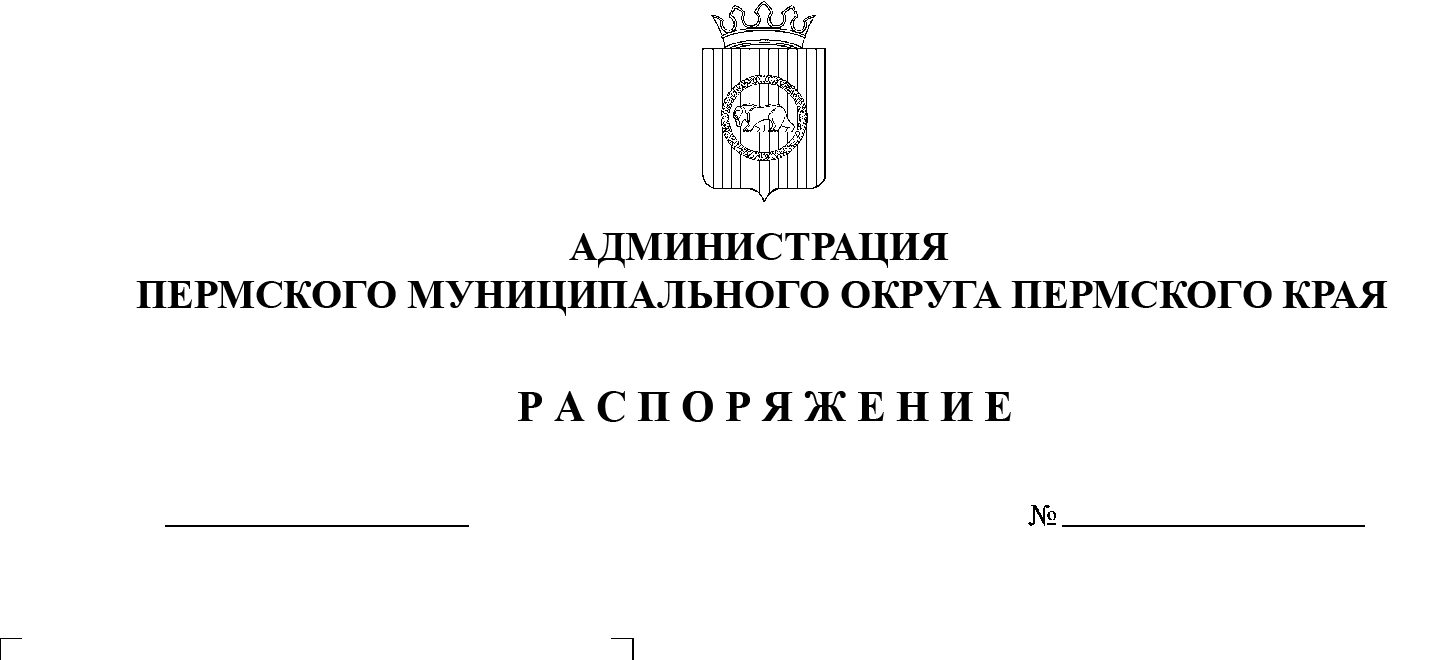 В соответствии с Федеральным законом от 02 марта 2007 г. № 25-ФЗ «О  муниципальной службе в Российской Федерации», частью 5 статьи 9 Федерального закона от 25 декабря 2008 г. № 273-ФЗ «О противодействии коррупции», Законом Пермского края от 30 декабря 2008 г. № 382-ПК «О    противодействии коррупции в Пермском крае», указом губернатора Пермского края от 17 марта 2021 г. № 37 «Об отдельных мерах 
по совершенствованию деятельности по вопросам противодействия коррупции 
в Администрации губернатора Пермского края, Аппарате Правительства Пермского края, исполнительных органах государственной власти Пермского края»:1.  Утвердить прилагаемый Порядок уведомления муниципальными служащими администрации Пермского муниципального округа Пермского края представителя нанимателя о фактах обращения к муниципальным служащим администрации Пермского муниципального округа Пермского края в целях склонения к совершению коррупционных правонарушений.2.  Признать утратившим силу распоряжение администрации Пермского муниципального района от 17 мая 2021 г. № СЭД-2021-299-01-01-07.С-93 
«Об утверждении порядка уведомления муниципальными служащими администрации Пермского муниципального района представителя нанимателя 
о фактах обращения к муниципальным служащим администрации Пермского муниципального района в целях склонения к совершению коррупционных правонарушений».3.  Разместить настоящее распоряжение на официальном сайте Пермского муниципального округа в информационно-телекоммуникационной сети Интернет (www.permraion.ru).4.  Настоящее распоряжение вступает в силу со дня его подписания. 5.  Контроль за исполнением настоящего распоряжения возложить 
на заместителя главы администрации Пермского муниципального округа Пермского края, руководителя аппарата администрации Пермского муниципального округа Пермского края Ермакова С.В.Глава муниципального округа                                                               В.Ю. ЦветовУТВЕРЖДЕНраспоряжением администрацииПермского муниципального округа Пермского края                                                                                 от 27.03.2023 №  СЭД-2023-299-01-01-07.С-119ПОРЯДОКуведомления муниципальными служащими администрации Пермского муниципального округа Пермского края представителя нанимателя о фактах обращения к муниципальным служащим администрации Пермского муниципального округа Пермского края в целях склонения к совершению коррупционных правонарушений1.  Настоящий Порядок определяет процедуру уведомления представителя нанимателя о фактах обращения к муниципальным служащим администрации Пермского муниципального округа Пермского края (далее – муниципальные служащие) в целях склонения их к совершению коррупционных правонарушений, перечень сведений, содержащихся в уведомлениях, организацию проверки этих сведений и порядок регистрации уведомлений.2.  Во всех случаях обращения к муниципальным служащим каких-либо лиц в целях склонения их к совершению коррупционных правонарушений муниципальные служащие не позднее следующего рабочего дня с момента обращения обязаны уведомить о данных фактах представителя нанимателя 
(за исключением случаев, когда по данным фактам проведена или проводится проверка) путем представления письменного уведомления о фактах обращения в целях склонения к совершению коррупционных правонарушений (далее –  Уведомление) по форме согласно приложению 1 к настоящему Порядку 
с указанием следующих сведений:2.1.  должность, фамилия, имя, отчество муниципального служащего, представившего Уведомление;2.2.  известные сведения о физическом лице или лицах, обратившемся
(-ихся) к муниципальному служащему в целях склонения к совершению коррупционного правонарушения (фамилия, имя, отчество, должность, место работы, адрес места жительства или иные сведения);2.3.  сущность предполагаемого коррупционного правонарушения (злоупотребление служебным положением, дача взятки, получение взятки, злоупотребление полномочиями либо иное незаконное использование своего должностного положения вопреки законным интересам общества и государства в целях получения выгоды в виде денег, ценностей, иного имущества или услуг имущественного характера, иных имущественных прав для себя или для  третьих лиц либо незаконное предоставление такой выгоды указанному лицу другими физическими лицами);2.4.  описание должностных (служебных) обязанностей, которые являются или могут являться предметом коррупционного правонарушения;2.5.  дата, время и место обращения в целях склонения муниципального служащего к коррупционному правонарушению;2.6.  обстоятельства склонения к совершению правонарушения (телефонный разговор, личная встреча, почтовое отправление, сведения 
об очевидцах произошедшего, иные имеющиеся у муниципального служащего сведения, подтверждающие факт склонения к совершению коррупционных правонарушений, или иные обстоятельства);2.7.  информация об уведомлении органов прокуратуры Российской Федерации и (или) других государственных органов о фактах обращения каких-либо лиц в целях склонения к совершению коррупционных правонарушений с указанием даты, номера регистрации заявления или уведомления либо о неуведомлении указанных органов;2.8.  дата заполнения Уведомления;2.9.  подпись лица, представившего Уведомление.3.  В случае нахождения муниципального служащего не при исполнении должностных (служебных) обязанностей или вне пределов места службы 
о факте обращения в целях склонения его к совершению коррупционного правонарушения он обязан уведомить представителя нанимателя не позднее следующего рабочего дня с момента начала исполнения должностных (служебных) обязанностей или с момента прибытия к месту службы.4.  К Уведомлению прилагаются все имеющиеся у муниципального служащего материалы, подтверждающие обстоятельства, доводы и факты, изложенные в Уведомлении.5.  Перед представлением Уведомления представителю нанимателя муниципальный служащий знакомит с данным Уведомлением непосредственного руководителя, который проставляет на Уведомлении соответствующую отметку.6.  В целях выполнения обязанности, предусмотренной пунктом 2 настоящего Порядка, муниципальный служащий направляет (передает) Уведомление для регистрации в отдел муниципальной службы 
и противодействия коррупции аппарата администрации Пермского муниципального округа Пермского края (далее – отдел муниципальной службы 
и противодействия коррупции).7.  Уведомление в день поступления регистрируется в журнале регистрации уведомлений о фактах обращения в целях склонения 
к совершению коррупционных правонарушений (далее – журнал регистрации уведомлений), оформленном по форме согласно приложению 2 к настоящему Порядку.Листы журнала регистрации уведомлений должны быть пронумерованы, прошнурованы и скреплены оттиском печати администрации Пермского муниципального округа Пермского края.Журнал регистрации уведомлений в течение пяти лет с даты регистрации в нем последнего Уведомления хранится в шкафах (сейфах), обеспечивающих защиту от несанкционированного доступа.8.  Копия зарегистрированного Уведомления с отметкой о дате и номере регистрации Уведомления, должности, фамилии, имени и отчестве специалиста, зарегистрировавшего Уведомление, выдается муниципальному служащему на руки под подпись либо направляется по почте с уведомлением 
о вручении.9.  Зарегистрированное Уведомление не позднее одного рабочего дня 
со дня регистрации передается для рассмотрения представителю нанимателя.10. Организация проверки сведений о фактах обращения 
к муниципальному служащему в целях склонения его к совершению коррупционных правонарушений по поручению представителя нанимателя, которое оформляется резолюцией на Уведомлении, осуществляется отделом муниципальной службы и противодействия коррупции путем рассмотрения Уведомления и содержащихся в нем сведений.11.  Рассмотрение Уведомления и содержащихся в нем сведений осуществляется отделом муниципальной службы и противодействия коррупции в течение пяти рабочих дней со дня регистрации Уведомления в журнале регистрации уведомлений.Отдел муниципальной службы и противодействия коррупции вправе проводить беседу с муниципальным служащим, подавшим Уведомление, получать от муниципального служащего пояснения по сведениям, изложенным в Уведомлении.12.  По результатам рассмотрения Уведомления и содержащихся в нем сведений Уведомление и иные материалы, подтверждающие обстоятельства, доводы и факты, изложенные в Уведомлении (далее – материалы), представляются представителю нанимателя для направления указанных документов в органы прокуратуры Российской Федерации и (или) другие государственные органы по компетенции.13.  Материалы направляются представителем нанимателя в органы прокуратуры Российской Федерации и (или) другие государственные органы 
не позднее двух рабочих дней со дня окончания срока, установленного в пункте 11 настоящего Порядка.14.  В случае если после направления документов, указанных в пункте 13 настоящего Порядка, представителем нанимателя получены иные материалы, подтверждающие обстоятельства, доводы и факты, изложенные 
в Уведомлении, указанные документы не позднее следующего рабочего дня 
со дня их получения направляются в органы прокуратуры Российской Федерации и (или) другие государственные органы дополнительно.15.  Копия Уведомления и материалы в течение 5 лет со дня представления Уведомления хранятся в шкафах (сейфах), обеспечивающих защиту от несанкционированного доступа.16.  Муниципальный служащий, которому стало известно о фактах обращения к иным муниципальным служащим каких-либо лиц в целях склонения их к совершению коррупционных правонарушений, вправе уведомлять об этом представителя нанимателя в аналогичном порядке.17.  Представителем нанимателя принимаются меры по защите муниципального служащего, уведомившего о фактах обращения в целях склонения его к совершению коррупционного правонарушения, в части обеспечения муниципальному служащему гарантий, предотвращающих его неправомерные увольнение или перевод на нижестоящую должность, необоснованные лишение или снижение размера премии, перенос времени отпуска, привлечение к дисциплинарной ответственности.Приложение 1к Порядку уведомления муниципальными служащими администрации Пермского муниципального округа Пермского края представителя нанимателя о фактах обращения к муниципальным служащим администрации Пермского муниципального округа Пермского края в целях склонения к совершению коррупционных правонарушений<1> Сущность предполагаемого коррупционного правонарушения: злоупотребление служебным положением, дача взятки, получение взятки, злоупотребление полномочиями либо иное незаконное использование своего должностного положения вопреки законным интересам общества и государства в целях получения выгоды в виде денег, ценностей, иного имущества или услуг имущественного характера, иных имущественных прав для себя или для третьих лиц либо незаконное предоставление такой выгоды указанному лицу другими физическими лицами.<2> Обстоятельства склонения к совершению правонарушения: телефонный разговор, личная встреча, почтовое отправление, сведения об очевидцах произошедшего, иные имеющиеся у гражданского служащего сведения, подтверждающие факт склонения к совершению коррупционных правонарушений, или иные обстоятельства.<3> Отражаются наименование прилагаемого документа, его реквизиты (при наличии).Приложение 2к Порядку уведомления муниципальными служащими администрации Пермского муниципального округа Пермского края представителя нанимателяо фактах обращения к муниципальным служащим администрации Пермского муниципального округа Пермского края в целях склонения к совершению коррупционных правонарушенийЖУРНАЛ РЕГИСТРАЦИИ УВЕДОМЛЕНИЙо фактах обращения в целях склонения к совершениюкоррупционных правонарушений_______________________________(резолюция)______________________________________________________________(должность, фамилия, имя,отчество представителя нанимателя)_______________________________(резолюция)______________________________________________________________(должность, фамилия, имя,отчество представителя нанимателя)_______________________________(должность, фамилия, имя, отчествопредставителя нанимателя)______________________________________________________________(должность, фамилия, имя, отчествомуниципального служащего,представляющего уведомление)_______________________________(должность, фамилия, имя, отчествопредставителя нанимателя)______________________________________________________________(должность, фамилия, имя, отчествомуниципального служащего,представляющего уведомление)УВЕДОМЛЕНИЕо фактах обращения в целях склонения к совершениюкоррупционных правонарушенийУВЕДОМЛЕНИЕо фактах обращения в целях склонения к совершениюкоррупционных правонарушенийУВЕДОМЛЕНИЕо фактах обращения в целях склонения к совершениюкоррупционных правонарушенийУВЕДОМЛЕНИЕо фактах обращения в целях склонения к совершениюкоррупционных правонарушений        В соответствии со статьей 9 Федерального закона от 25 декабря 2008 г. № 273-ФЗ «О противодействии коррупции» уведомляю о факте обращения ко мне гражданина(-ки) ________________________________________________________________________________________________(ФИО, должность, место работы, адрес места жительства или иные сведения)в целях склонения меня к совершению следующего коррупционного правонарушения: ______________________________________________________________________________________________________________.(сущность предполагаемого коррупционного правонарушения <1>, описание должностных (служебных) обязанностей, которые являются или могут являться предметом коррупционного правонарушения)        Указанный факт произошел ________________________________(дата, время и место обращения                                           _______________________________________________________________в целях склонения муниципального служащего к коррупционному правонарушению)при следующих обстоятельствах: ________________________________________________________________________________________________.(обстоятельства склонения к коррупционному правонарушению <2>)           О фактах обращения в целях склонения к совершению коррупционных правонарушений __________________________________.(указать, какой(-ие) государственный(-ые) орган(-ы) и (или) орган(-ы) прокуратуры Российской Федерации уведомлен(-ы), дату, номер регистрации заявления или уведомления либо информацию о неуведомлении данных органов)        В соответствии со статьей 9 Федерального закона от 25 декабря 2008 г. № 273-ФЗ «О противодействии коррупции» уведомляю о факте обращения ко мне гражданина(-ки) ________________________________________________________________________________________________(ФИО, должность, место работы, адрес места жительства или иные сведения)в целях склонения меня к совершению следующего коррупционного правонарушения: ______________________________________________________________________________________________________________.(сущность предполагаемого коррупционного правонарушения <1>, описание должностных (служебных) обязанностей, которые являются или могут являться предметом коррупционного правонарушения)        Указанный факт произошел ________________________________(дата, время и место обращения                                           _______________________________________________________________в целях склонения муниципального служащего к коррупционному правонарушению)при следующих обстоятельствах: ________________________________________________________________________________________________.(обстоятельства склонения к коррупционному правонарушению <2>)           О фактах обращения в целях склонения к совершению коррупционных правонарушений __________________________________.(указать, какой(-ие) государственный(-ые) орган(-ы) и (или) орган(-ы) прокуратуры Российской Федерации уведомлен(-ы), дату, номер регистрации заявления или уведомления либо информацию о неуведомлении данных органов)        В соответствии со статьей 9 Федерального закона от 25 декабря 2008 г. № 273-ФЗ «О противодействии коррупции» уведомляю о факте обращения ко мне гражданина(-ки) ________________________________________________________________________________________________(ФИО, должность, место работы, адрес места жительства или иные сведения)в целях склонения меня к совершению следующего коррупционного правонарушения: ______________________________________________________________________________________________________________.(сущность предполагаемого коррупционного правонарушения <1>, описание должностных (служебных) обязанностей, которые являются или могут являться предметом коррупционного правонарушения)        Указанный факт произошел ________________________________(дата, время и место обращения                                           _______________________________________________________________в целях склонения муниципального служащего к коррупционному правонарушению)при следующих обстоятельствах: ________________________________________________________________________________________________.(обстоятельства склонения к коррупционному правонарушению <2>)           О фактах обращения в целях склонения к совершению коррупционных правонарушений __________________________________.(указать, какой(-ие) государственный(-ые) орган(-ы) и (или) орган(-ы) прокуратуры Российской Федерации уведомлен(-ы), дату, номер регистрации заявления или уведомления либо информацию о неуведомлении данных органов)        В соответствии со статьей 9 Федерального закона от 25 декабря 2008 г. № 273-ФЗ «О противодействии коррупции» уведомляю о факте обращения ко мне гражданина(-ки) ________________________________________________________________________________________________(ФИО, должность, место работы, адрес места жительства или иные сведения)в целях склонения меня к совершению следующего коррупционного правонарушения: ______________________________________________________________________________________________________________.(сущность предполагаемого коррупционного правонарушения <1>, описание должностных (служебных) обязанностей, которые являются или могут являться предметом коррупционного правонарушения)        Указанный факт произошел ________________________________(дата, время и место обращения                                           _______________________________________________________________в целях склонения муниципального служащего к коррупционному правонарушению)при следующих обстоятельствах: ________________________________________________________________________________________________.(обстоятельства склонения к коррупционному правонарушению <2>)           О фактах обращения в целях склонения к совершению коррупционных правонарушений __________________________________.(указать, какой(-ие) государственный(-ые) орган(-ы) и (или) орган(-ы) прокуратуры Российской Федерации уведомлен(-ы), дату, номер регистрации заявления или уведомления либо информацию о неуведомлении данных органов)«___» _______ 20__ г.__________________(подпись лица, представившего уведомление)__________________(подпись лица, представившего уведомление)___________________(расшифровка подписи)Приложение <3>:1. _______________________ на ___ л.;2. _______________________ на ___ л.;3. _______________________ на ___ л.Ознакомлен: __________________________________________________ ______________________________________________________________(подпись, фамилия, имя, отчество, должность непосредственного руководителя муниципального служащего, представляющего уведомление)Уведомление зарегистрировано «___» _________ 20___ г., рег. № ______________________________________________________________________(подпись, фамилия, имя, отчество, должность специалиста, принявшего уведомление)Приложение <3>:1. _______________________ на ___ л.;2. _______________________ на ___ л.;3. _______________________ на ___ л.Ознакомлен: __________________________________________________ ______________________________________________________________(подпись, фамилия, имя, отчество, должность непосредственного руководителя муниципального служащего, представляющего уведомление)Уведомление зарегистрировано «___» _________ 20___ г., рег. № ______________________________________________________________________(подпись, фамилия, имя, отчество, должность специалиста, принявшего уведомление)Приложение <3>:1. _______________________ на ___ л.;2. _______________________ на ___ л.;3. _______________________ на ___ л.Ознакомлен: __________________________________________________ ______________________________________________________________(подпись, фамилия, имя, отчество, должность непосредственного руководителя муниципального служащего, представляющего уведомление)Уведомление зарегистрировано «___» _________ 20___ г., рег. № ______________________________________________________________________(подпись, фамилия, имя, отчество, должность специалиста, принявшего уведомление)Приложение <3>:1. _______________________ на ___ л.;2. _______________________ на ___ л.;3. _______________________ на ___ л.Ознакомлен: __________________________________________________ ______________________________________________________________(подпись, фамилия, имя, отчество, должность непосредственного руководителя муниципального служащего, представляющего уведомление)Уведомление зарегистрировано «___» _________ 20___ г., рег. № ______________________________________________________________________(подпись, фамилия, имя, отчество, должность специалиста, принявшего уведомление)№ п/пДата регистрации уведомле-нияФИО, должность лица, представившего уведомлениеКраткое описание обстоятельств о фактах обращения в целях склонения к совершению коррупционных правонарушенийОтметка о направлении сведений в органы прокуратуры, иные государственные органыФИО, должность, подпись лица, зарегистрировавшего уведомлениеПодпись лица, представившего уведомление, в получении копии уведомления/дата направления уведомления1234567